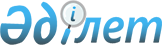 Оңтүстік Қазақстан облыстық мәслихатының 2013 жылғы 10 желтоқсандағы № 21/172-V "2014-2016 жылдарға арналған облыстық бюджет туралы" шешіміне өзгерістер мен толықтырулар енгізу туралы
					
			Мерзімі біткен
			
			
		
					Оңтүстік Қазақстан облыстық мәслихатының 2014 жылғы 15 сәуірдегі № 26/209-V шешімі. Оңтүстік Қазақстан облысының Әділет департаментінде 2014 жылғы 17 сәуірде № 2608 болып тіркелді. Мерзімі өткендіктен қолданыс тоқтатылды
      Қазақстан Республикасының 2008 жылғы 4 желтоқсандағы Бюджет кодексінің 106 бабының 2 тармағының 4) тармақшасына, 3 тармағына және "Қазақстан Республикасындағы жергілікті мемлекеттік басқару және өзін-өзі басқару туралы" Қазақстан Республикасының 2001 жылғы 23 қаңтардағы Заңының 6 бабының 1 тармағының 1) тармақшасына сәйкес Оңтүстік Қазақстан облыстық мәслихаты ШЕШІМ ҚАБЫЛДАДЫ:
      1. Оңтүстік Қазақстан облыстық мәслихатының 2013 жылғы 10 желтоқсандағы № 21/172-V "2014-2016 жылдарға арналған облыстық бюджет туралы" (Нормативтік құқықтық актілерді мемлекеттік тіркеу тізілімінде 2441-нөмірмен тіркелген, 2013 жылғы 25 желтоқсанда "Оңтүстік Қазақстан" газетінде жарияланған) шешіміне мынадай өзгерістер мен толықтырулар енгізілсін:
      1-тармақ мынадай редакцияда жазылсын:
      "1. Оңтүстік Қазақстан облысының 2014-2016 жылдарға арналған облыстық бюджеті тиісінше 1, 2 және 3-қосымшаларға сәйкес, оның ішінде 2014 жылға мынадай көлемде бекітілсін:
      1) кiрiстер – 390 848 578 мың теңге, оның iшiнде:
      салықтық түсiмдер – 15 210 108 мың теңге;
      салықтық емес түсiмдер – 111 904 мың теңге;
      негізгі капиталды сатудан түсетін түсімдер – 1 685 мың теңге;
      трансферттер түсiмi – 375 524 881 мың теңге;
      2) шығындар – 389 046 555 мың теңге;
      3) таза бюджеттiк кредиттеу – 4 282 914 мың теңге, оның ішінде:
      бюджеттік кредиттер – 5 439 712 мың теңге;
      бюджеттік кредиттерді өтеу – 1 156 798 мың теңге;
      4) қаржы активтерімен операциялар бойынша сальдо – 3 000 000 мың теңге, оның ішінде:
      қаржы активтерін сатып алу – 3 000 000 мың теңге;
      5) бюджет тапшылығы – - 5 480 891 мың теңге;
      6) бюджеттің тапшылығын қаржыландыру – 5 480 891 мың теңге.";
      4-1-тармақ мынадай мазмұндағы он бірінші, он екінші және он үшінші абзацтармен толықтырылсын:
      "мемлекеттік атаулы әлеуметтік көмек төлеуге;
      18 жасқа дейінгі балаларға мемлекеттік жәрдемақылар төлеуге;
      мемлекеттік мекемелердің мемлекеттік қызметшілер болып табылмайтын жұмыскерлерінің, сондай-ақ жергілікті бюджеттерден қаржыландырылатын мемлекеттік кәсіпорындардың жұмыскерлерінің лауазымдық айлықақысына ерекше еңбек жағдайлары үшін ай сайынғы үстемеақы төлеуге.";
      5-тармақ мынадай мазмұндағы он алтыншы абзацпен толықтырылсын:
      "мамандандырылған уәкілетті ұйымдардың жарғылық капиталдарын ұлғайтуға.";
      8-тармақ мынадай редакцияда жазылсын:
      "2014 жылға азаматтық қызметші болып табылатын және ауылдық жерде облыстық бюджеттен қаржыландырылатын ұйымдарда жұмыс істейтін денсаулық сақтау, әлеуметтік қамсыздандыру, білім беру, мәдениет және спорт саласындағы мамандарға қызметтің осы түрлерімен қалалық жағдайда айналысатын азаматтық қызметшілердің айлықақыларымен және ставкаларымен салыстырғанда жиырма бес пайызға жоғарылатылған лауазымдық айлықақылары мен тарифтік ставкалар белгіленсін.";
      көрсетілген шешімнің 1-қосымшасы осы шешімнің қосымшасына сәйкес жаңа редакцияда жазылсын;
      көрсетілген шешімнің 3-қосымшасында:
      "Шығындар" деген ІІ–бөлімде, "Тұрғын үй-коммуналдық шаруашылық" деген 07-функционалдық тобында, "Коммуналдық шаруашылық" деген 2-функционалдық кіші тобында, 279 "Облыстың энергетика және тұрғын үй-коммуналдық шаруашылық басқармасы" деген бюджеттік бағдарлама әкімшісі бойынша:
      010 "Аудандардың (облыстық маңызы бар қалалардың) бюджеттеріне сумен жабдықтауға және су бұру жүйелерін дамытуға берілетін нысаналы даму трансферттері" деген бағдарламасы бойынша "730 013" деген сандар "500 000" деген сандармен ауыстырылсын;
      030 "Аудандардың (облыстық маңызы бар қалалардың) бюджеттеріне елді мекендерді сумен жабдықтау жүйесін дамытуға берілетін нысаналы даму трансферттері" деген бағдарламасы бойынша "10 966 084" деген сандар "11 196 097" деген сандармен ауыстырылсын.
      2. Осы шешім 2014 жылдың 1 қаңтарынан бастап қолданысқа енгізіледі.  2014 жылға арналған облыстық бюджет
					© 2012. Қазақстан Республикасы Әділет министрлігінің «Қазақстан Республикасының Заңнама және құқықтық ақпарат институты» ШЖҚ РМК
				
      Облыстық мәслихат сессиясының төрағасы 

Л.Ташимов

      Облыстық мәслихат хатшысы 

Қ.Ержан
Оңтүстік Қазақстан облыстық мәслихатының
2014 жылғы 15 сәуірдегі № 26/209-V
шешіміне 1-қосымша
Оңтүстік Қазақстан облыстық мәслихатының
2013 жылғы 10 желтоқсандағы № 21/172-V
шешіміне 1-қосымша

Санат
Санат
Атауы
Сомасы, мың теңге
Сынып
Сынып
Сомасы, мың теңге
Ішкі сыныбы
Ішкі сыныбы
Сомасы, мың теңге 1 2 3
1. КІРІСТЕР
390 848 578
САЛЫҚТЫҚ ТҮСІМДЕР
15 210 108
1
Салықтық түсімдер
15 210 108
01
Табыс салығы
7 832 637
2
Жеке табыс салығы
7 832 637
03
Әлеуметтiк салық
6 030 978
1
Әлеуметтік салық
6 030 978
05
Тауарларға, жұмыстарға және қызметтерге салынатын iшкi салықтар
1 346 493
3
Табиғи және басқада ресурстарды пайдаланғаны үшiн түсетiн түсiмдер
1 346 493
САЛЫҚТЫҚ ЕМЕС ТҮСІМДЕР
111 904
2
Салықтық емес түсімдер
111 904
01
Мемлекеттік меншіктен түсетін кірістер
111 904
1
Мемлекеттік кәсіпорындардың таза кірісі бөлігінің түсімдері
1 525
3
Мемлекет меншігіндегі акциялардың мемлекеттік пакетіне дивидендтер
56 061
5
Мемлекет меншігіндегі мүлікті жалға беруден түсетін кірістер
9 515
7
Мемлекеттік бюджеттен берілген кредиттер бойынша сыйақылар
44 803
НЕГІЗГІ КАПИТАЛДЫ САТУДАН ТҮСЕТІН ТҮСІМДЕР
1 685
3
Негізгі капиталды сатудан түсетін түсімдер
1 685
01
Мемлекеттік мекемелерге бекітілген мемлекеттік мүлікті сату
1 685
1
Мемлекеттік мекемелерге бекітілген мемлекеттік мүлікті сату
1 685
ТРАНСФЕРТТЕР ТҮСІМІ
375 524 881
4
Трансферттер түсімі
375 524 881
01
Төмен тұрған мемлекеттiк басқару органдарынан алынатын трансферттер
2 685 763
2
Аудандық (қалалық) бюджеттерден трансферттер
2 685 763
02
Мемлекеттiк басқарудың жоғары тұрған органдарынан түсетiн трансферттер
372 839 118
1
Республикалық бюджеттен түсетiн трансферттер
372 839 118
Функционалдық топ
Функционалдық топ
Функционалдық топ
Функционалдық топ
Функционалдық топ
Сомасы, мың теңге
Кіші функция
Кіші функция
Кіші функция
Кіші функция
Сомасы, мың теңге
Бюджеттік бағдарламалардың әкiмшiсi
Бюджеттік бағдарламалардың әкiмшiсi
Бюджеттік бағдарламалардың әкiмшiсi
Сомасы, мың теңге
Бағдарлама
Бағдарлама
Сомасы, мың теңге
Атауы
Сомасы, мың теңге 1 1 1 1 2 3
II. ШЫҒЫНДАР
389 046 555
01
Жалпы сипаттағы мемлекеттiк қызметтер
3 589 891
1
Мемлекеттiк басқарудың жалпы функцияларын орындайтын өкiлдi, атқарушы және басқа органдар
1 213 618
110
Облыс мәслихатының аппараты
61 803
001
Облыс мәслихатының қызметін қамтамасыз ету жөніндегі қызметтер
50 963
003
Мемлекеттік органның күрделі шығыстары
10 840
120
Облыс әкімінің аппараты
890 245
001
Облыс әкімнің қызметін қамтамасыз ету жөніндегі қызметтер
781 005
004
Мемлекеттік органның күрделі шығыстары
109 240
282
Облыстың тексеру комиссиясы
261 570
001
Облыстың тексеру комиссиясының қызметін қамтамасыз ету жөніндегі қызметтер
254 385
003
Мемлекеттік органның күрделі шығыстары
7 185
2
Қаржылық қызмет
145 242
257
Облыстың қаржы басқармасы
145 242
001
Жергілікті бюджетті атқару және коммуналдық меншікті басқару саласындағы мемлекеттік саясатты іске асыру жөніндегі қызметтер
124 405
009
Жекешелендіру, коммуналдық меншікті басқару, жекешелендіруден кейінгі қызмет және осыған байланысты дауларды реттеу
3 319
013
Мемлекеттік органның күрделі шығыстары
17 518
5
Жоспарлау және статистикалық қызмет
369 696
258
Облыстың экономика және бюджеттік жоспарлау басқармасы
369 696
001
Экономикалық саясатты, мемлекеттік жоспарлау жүйесін қалыптастыру мен дамыту және облысты басқару саласындағы мемлекеттік саясатты іске асыру жөніндегі қызметтер
210 308
005
Мемлекеттік органның күрделі шығыстары
9 388
061
Бюджеттік инвестициялар мәселелері бойынша құжаттаманы сараптау және бағалау, бюджеттік инвестициялардың іске асырылуына бағалау жүргізу
150 000
9
Жалпы сипаттағы өзге де мемлекеттiк қызметтер
1 861 335
271
Облыстың құрылыс басқармасы
1 861 335
061
Мемлекеттік органдардың объектілерін дамыту
1 820 074
080
Мамандандырылған халыққа қызмет көрсету орталықтарын құру
41 261
02
Қорғаныс
395 360
1
Әскери мұқтаждықтар
53 505
120
Облыс әкімінің аппараты
53 505
010
Жалпыға бірдей әскери міндетті атқару шеңберіндегі іс-шаралар
42 699
011
Аумақтық қорғанысты даярлау және облыс ауқымдағы аумақтық қорғаныс
10 806
2
Төтенше жағдайлар жөнiндегi жұмыстарды ұйымдастыру
341 855
120
Облыс әкімінің аппараты
341 855
012
Облыстық ауқымдағы жұмылдыру дайындығы және жұмылдыру
41 855
014
Облыстық ауқымдағы төтенше жағдайлардың алдын алу және жою
300 000
03
Қоғамдық тәртіп, қауіпсіздік, құқықтық, сот, қылмыстық-атқару қызметі
9 916 299
1
Құқық қорғау қызметi
9 916 299
252
Облыстық бюджеттен қаржыландырылатын атқарушы ішкі істер органы
9 916 299
001
Облыс аумағында қоғамдық тәртіпті және қауіпсіздікті сақтауды қамтамасыз ету саласындағы мемлекеттік саясатты іске асыру жөніндегі қызметтер
9 167 998
003
Қоғамдық тәртіпті қорғауға қатысатын азаматтарды көтермелеу
4 630
006
Мемлекеттік органның күрделі шығыстары
513 898
008
Автомобиль жолдарының жұмыс істеуін қамтамасыз ету
6 430
013
Белгілі тұратын жері және құжаттары жоқ адамдарды орналастыру қызметтері
116 796
014
Әкімшілік тәртіпті тұткындалған адамдарды ұстауды ұйымдастыру
96 293
015
Қызмет жануарларды ұстауды ұйымдастыру
10 254
04
Бiлiм беру
74 915 479
1
Мектепке дейiнгi тәрбиелеу және оқыту
15 866 796
261
Облыстың білім басқармасы
15 866 796
027
Мектепке дейінгі білім беру ұйымдарында мемлекеттік білім беру тапсырыстарын іске асыруға аудандардың (облыстық маңызы бар қалалардың) бюджеттеріне берілетін ағымдағы нысаналы трансферттер
15 866 796
2
Бастауыш, негізгі орта және жалпы орта білім беру
13 857 043
261
Облыстың білім басқармасы
11 165 260
003
Арнайы білім беретін оқу бағдарламалары бойынша жалпы білім беру
2 184 665
006
Мамандандырылған білім беру ұйымдарында дарынды балаларға жалпы білім беру
2 875 854
048
Аудандардың (облыстық маңызы бар қалалардың) бюджеттеріне негізгі орта және жалпы орта білім беретін мемлекеттік мекемелердегі физика, химия, биология кабинеттерін оқу жабдығымен жарақтандыруға берілетін ағымдағы нысаналы трансферттер
299 081
053
Аудандардың (облыстық маңызы бар қалалардың) бюджеттеріне бастауыш, негізгі орта және жалпы орта білімді жан басына шаққандағы қаржыландыруды сынақтан өткізуге берілетін ағымдағы нысаналы трансферттер
5 404 297
061
Аудандардың (облыстық маңызы бар қалалардың) бюджеттеріне үш деңгейлі жүйе бойынша біліктілігін арттырудан өткен мұғалімдерге еңбекақыны көтеруге берілетін ағымдағы нысаналы трансферттер
401 363
285
Облыстың дене шынықтыру және спорт басқармасы
2 691 783
006
Балалар мен жасөспірімдерге спорт бойынша қосымша білім беру
2 347 503
007
Мамандандырылған бiлiм беру ұйымдарында спорттағы дарынды балаларға жалпы бiлiм беру
344 280
4
Техникалық және кәсіптік, орта білімнен кейінгі білім беру
9 784 931
253
Облыстың денсаулық сақтау басқармасы
584 906
043
Техникалық және кәсіптік, орта білімнен кейінгі білім беру ұйымдарында мамандар даярлау
573 999
044
Техникалық және кәсіптік, орта білімнен кейінгі білім беру бағдарламалары бойынша оқитындарға әлеуметтік қолдау көрсету
10 907
261
Облыстың білім басқармасы
9 200 025
024
Техникалық және кәсіптік білім беру ұйымдарында мамандар даярлау
9 200 025
5
Мамандарды қайта даярлау және біліктіліктерін арттыру
324 204
253
Облыстың денсаулық сақтау басқармасы
324 204
003
Кадрлардың біліктілігін арттыру және оларды қайта даярлау
324 204
9
Бiлiм беру саласындағы өзге де қызметтер
35 082 505
253
Облыстың денсаулық сақтау басқармасы
428 401
034
Денсаулық сақтау жүйесінің мемлекеттік білім беру ұйымдарының күрделі шығыстары
428 401
261
Облыстың білім басқармасы
3 522 743
001
Жергілікті деңгейде білім беру саласындағы мемлекеттік саясатты іске асыру жөніндегі қызметтер
94 585
005
Облыстық мемлекеттік білім беру мекемелер үшін оқулықтар мен оқу-әдiстемелiк кешендерді сатып алу және жеткізу
43 658
007
Облыстық ауқымда мектеп олимпиадаларын, мектептен тыс іс-шараларды және конкурстар өткізу
303 079
011
Балалар мен жасөспірімдердің психикалық денсаулығын зерттеу және халыққа психологиялық-медициналық-педагогикалық консультациялық көмек көрсету
334 985
012
Дамуында проблемалары бар балалар мен жасөспірімдердің оңалту және әлеуметтік бейімдеу
104 597
013
Мемлекеттік органның күрделі шығыстары
7 208
019
Облыстық мемлекеттік білім беру мекемелеріне жұмыстағы жоғары көрсеткіштері үшін гранттар беру
15 973
067
Ведомстволық бағыныстағы мемлекеттік мекемелерінің және ұйымдарының күрделі шығыстары
1 902 403
113
Жергілікті бюджеттерден берілетін ағымдағы нысаналы трансферттер
716 255
271
Облыстың құрылыс басқармасы
31 085 877
007
Аудандардың (облыстық маңызы бар қалалардың) бюджеттеріне білім беру объектілерін салуға және реконструкциялауға берілетін нысаналы даму трансферттер
28 945 752
037
Білім беру объектілерін салу және реконструкциялау
2 140 125
276
Облыстың балалар құқықтарын қорғау басқармасы
45 484
001
Жергілікті деңгейде балалар құқықтарын қорғау саласындағы мемлекеттік саясатты іске асыру жөніндегі қызметтер
34 632
003
Мемлекеттік органның күрделі шығыстары
6 330
004
Балаларын құқықтарын қорғау саласында іс-шаралар өткізу
4 522
05
Денсаулық сақтау
80 098 178
1
Кең бейiндi ауруханалар
440 062
253
Облыстың денсаулық сақтау басқармасы
440 062
004
Республикалық бюджет қаражаты есебінен көрсетілетін және аудандық маңызы бар және ауылдың денсаулық сақтау субъектілері көрсететін медициналық көмекті қоспағанда, бастапқы медициналық-санитариялық көмек және медициналық ұйымдар мамандарын жіберу бойынша денсаулық сақтау субъектілерінің стационарлық және стационарды алмастыратын медициналық көмек көрсетуі
440 062
2
Халықтың денсаулығын қорғау
1 261 647
253
Облыстың денсаулық сақтау басқармасы
1 261 647
005
Жергілікті денсаулық сақтау ұйымдары үшін қанды, оның құрамдауыштары мен препараттарын өндіру
777 172
006
Ана мен баланы қорғау бойынша қызмет көрсету
179 801
007
Салауатты өмір салтын насихаттау
304 674
3
Мамандандырылған медициналық көмек
17 311 600
253
Облыстың денсаулық сақтау басқармасы
17 311 600
009
Туберкулез, жұқпалы аурулар, психикалық күйзеліс және мінез-құлқының бұзылуынан, оның ішінде психикаға белсенді әсер ететін заттарды қолдануға байланысты, зардап шегетін адамдарға медициналық көмек көрсету
8 082 327
019
Туберкулезбен ауыратын науқастарды туберкулезге қарсы препараттармен қамтамасыз ету
371 792
020
Диабетпен ауыратын науқастарды диабетке қарсы препараттармен қамтамасыз ету
467 726
021
Онкогематологиялық науқастарды химия препараттарымен қамтамасыз ету
190 601
022
Созылмалы бүйрек функциясының жетіспеушілігі бар, аутоиммунды, орфандық аурулармен ауыратын, иммунитеті жеткіліксіз науқастарды, сондай-ақ бүйрегін транспланттаудан кейінгі науқастарды дәрілік заттармен қамтамасыз ету
1 037 950
026
Гемофилиямен ауыратын науқастарды қанды ұйыту факторларымен қамтамасыз ету
586 612
027
Халыққа иммундық профилактика жүргізу үшін вакциналарды және басқа иммундық биологиялық препараттарды орталықтандырылған сатып алу
3 745 158
036
Жіті миокард инфаркті сырқаттарын тромболитикалық препараттармен қамтамасыз ету
61 117
046
Онкологиялық науқастарға тегін медициналық көмектің кепілдік берілген көлемі шеңберінде медициналық көмек көрсету
2 768 317
4
Емханалар
41 557 514
253
Облыстың денсаулық сақтау басқармасы
41 557 514
014
Халықтың жекелеген санаттарын амбулаториялық деңгейде дәрілік заттармен және балаларға арналған және емдік тағамдардың арнаулы өнімдерімен қамтамасыз ету
3 169 766
038
Скринингтік зерттеулер тегін медициналық көмектің кепілдік берілген көлемі шеңберінде жүргізу
525 346
039
Аудандық маңызы бар және ауыл денсаулық сақтау субъектілерінің медициналық көмекті және амбулаториялық-емханалық көмекті халыққа тегін медициналық көмектің кепілдік берілген көлемі шеңберінде көрсетуі
36 237 374
045
Халықтың жекелеген санаттарын емдеудің амбулаториялық деңгейінде жеңілдікті жағдайда дәрілік заттармен қамтамасыз ету
1 625 028
5
Медициналық көмектiң басқа түрлерi
2 330 540
253
Облыстың денсаулық сақтау басқармасы
2 330 540
011
Республикалық бюджет қаражаты есебінен көрсетілетін және аудандық маңызы бар және ауылдың денсаулық сақтау субъектілері көрсететін медициналық көмекті қоспағанда, жедел медициналық көмек көрсету және санитариялық авиация
2 299 167
029
Облыстық арнайы медициналық жабдықтау базалары
31 373
9
Денсаулық сақтау саласындағы өзге де қызметтер
17 196 815
253
Облыстың денсаулық сақтау басқармасы
7 477 894
001
Жергілікті деңгейде денсаулық сақтау саласындағы мемлекеттік саясатты іске асыру жөніндегі қызметтер
130 658
008
Қазақстан Республикасында ЖИТС алдын алу және оған қарсы күрес жөніндегі іс-шараларды іске асыру
1 197 871
013
Патологоанатомиялық ашып тексеруді жүргізу
58 050
016
Азаматтарды елді мекеннен тыс жерлерде емделу үшін тегін және жеңілдетілген жол жүрумен қамтамасыз ету
36 183
018
Денсаулық сақтау саласындағы ақпараттық талдамалық қызметi
63 095
023
Ауылдық жерлерге жұмыс істеуге жіберілген медициналық және фармацевтикалық қызметкерлерді әлеуметтік қолдау
111 509
030
Мемлекеттік денсаулық сақтау органдарының күрделі шығыстары
1 905
033
Денсаулық сақтаудың медициналық ұйымдарының күрделі шығыстары
5 878 623
271
Облыстың құрылыс басқармасы
9 718 921
038
Деңсаулық сақтау объектілерін салу және реконструкциялау
9 637 296
083
Жұмыспен қамту 2020 жол картасы шеңберінде ауылдық елді мекендерде орналасқан дәрігерлік амбулаториялар және фельдшерлік акушерлік пункттер салу
81 625
06
Әлеуметтiк көмек және әлеуметтiк қамсыздандыру
5 619 894
1
Әлеуметтiк қамсыздандыру
3 765 535
256
Облыстың жұмыспен қамтуды үйлестіру және әлеуметтік бағдарламалар басқармасы
2 518 743
002
Жалпы үлгідегі медициналық-әлеуметтік мекемелерде (ұйымдарда) қарттар мен мүгедектерге арнаулы әлеуметтік қызметтер көрсету
509 232
012
Тірек-қозғалу аппаратының қызметі бұзылған балаларға арналған мемлекеттік медициналық-әлеуметтік мекемелерде (ұйымдарда) мүгедек балалар үшін арнаулы әлеуметтік қызметтер көрсету
241 054
013
Психоневрологиялық медициналық-әлеуметтік мекемелерде (ұйымдарда) психоневрологиялық аурулармен ауыратын мүгедектер үшін арнаулы әлеуметтік қызметтер көрсету
1 028 238
014
Оңалту орталықтарында қарттарға, мүгедектерге, оның ішінде мүгедек балаларға арнаулы әлеуметтік қызметтер көрсету
373 873
015
Балалар психоневрологиялық медициналық-әлеуметтік мекемелерінде (ұйымдарда) психоневрологиялық патологиялары бар мүгедек балалар үшін арнаулы әлеуметтік қызметтер көрсету
366 346
261
Облыстың білім басқармасы
774 842
015
Жетiм балаларды, ата-анасының қамқорлығынсыз қалған балаларды әлеуметтік қамсыздандыру
713 859
037
Әлеуметтік сауықтандыру
60 983
271
Облыстың құрылыс басқармасы
471 950
039
Әлеуметтік қамтамасыз ету объектілерін салу және реконструкциялау
471 950
2
Әлеуметтiк көмек
1 057 478
256
Облыстың жұмыспен қамтуды үйлестіру және әлеуметтік бағдарламалар басқармасы
1 057 478
003
Мүгедектерге әлеуметтік қолдау көрсету
540 015
049
Аудандардың (облыстық маңызы бар қалалардың) бюджеттеріне мемлекеттік атаулы әлеуметтік көмек төлеуге берілетін ағымдағы нысаналы трансферттер
328 900
050
Аудандардың (облыстық маңызы бар қалалардың) бюджеттеріне 18 жасқа дейінгі балаларға мемлекеттік жәрдемақылар төлеуге берілетін ағымдағы нысаналы трансферттер
188 563
9
Әлеуметтiк көмек және әлеуметтiк қамтамасыз ету салаларындағы өзге де қызметтер
796 881
256
Облыстың жұмыспен қамтуды үйлестіру және әлеуметтік бағдарламалар басқармасы
691 456
001
Жергілікті деңгейде облыстың жұмыспен қамтуды қамтамасыз ету үшін және әлеуметтік бағдарламаларды іске асыру саласындағы мемлекеттік саясатты іске асыру жөніндегі қызметтер
100 744
007
Мемлекеттік органның күрделі шығыстары
8 073
017
Аудандардың (облыстық маңызы бар қалалардың) бюджеттеріне арнаулы әлеуметтік қызметтер стандарттарын енгізуге берілетін ағымдағы нысаналы трансферттер
21 200
018
Үкіметтік емес секторда мемлекеттік әлеуметтік тапсырысты орналастыру
94 932
044
Жергілікті деңгейде көші-қон іс-шараларын іске асыру
43 412
045
Аудандардың (облыстық маңызы бар қалалардың) бюджеттеріне мүгедектердің құқықтарын қамтамасыз ету және өмір сүру сапасын жақсарту жөніндегі іс-шаралар жоспарын іске асыруға берілетін ағымдағы нысаналы трансферттер
8 658
067
Ведомстволық бағыныстағы мемлекеттік мекемелерінің және ұйымдарының күрделі шығыстары
39 679
113
Жергілікті бюджеттерден берілетін ағымдағы нысаналы трансферттер
374 758
263
Облыстың ішкі саясат басқармасы
29 258
077
Мүгедектердің құқықтарын қамтамасыз ету және өмір сүру сапасын жақсарту жөніндегі іс-шаралар жоспарын іске асыру
29 258
270
Облыстың еңбек инспекциясы бойынша басқармасы
76 167
001
Жергілікті деңгейде еңбек қатынасын реттеу саласындағы мемлекеттік саясатты іске асыру жөніндегі қызметтер
63 534
003
Мемлекеттік органның күрделі шығыстары
12 633
07
Тұрғын үй-коммуналдық шаруашылық
35 017 821
1
Тұрғын үй шаруашылығы
17 512 314
251
Облыстың жер қатынастары басқармасы
167 730
011
Аудандардың (республикалық маңызы бар қалалардың) бюджеттеріне мемлекет мұқтажы үшін жер учаскелерін алуға берілетін нысаналы трансферттер
167 730
253
Облыстың денсаулық сақтау басқармасы
60 916
047
Жұмыспен қамту 2020 жол картасы бойынша қалаларды және ауылдық елді мекендерді дамыту шеңберінде объектілерді жөндеу
60 916
261
Облыстың білім басқармасы
364 333
062
Аудандардың (облыстық маңызы бар қалалардың) бюджеттеріне Жұмыспен қамту 2020 жол картасы шеңберінде қалаларды және ауылдық елді мекендерді дамытуға берілетін ағымдағы нысаналы трансферттер
361 611
064
Жұмыспен қамту-2020 жол картасы бойынша қалаларды және ауылдық елді мекендерді дамыту шеңберінде объектілерді жөндеу
2 722
262
Облыстың мәдениет басқармасы
36 391
015
Аудандардың (республикалық маңызы бар қалалардың) бюджеттеріне Жұмыспен қамту 2020 жол картасы шеңберінде қалаларды және ауылдық елді мекендерді дамытуға берілетін ағымдағы нысаналы трансферттер
36 391
268
Облыстың жолаушылар көлігі және автомобиль жолдары басқармасы
198 419
021
Аудандардың (облыстық маңызы бар қалалардың) бюджеттеріне Жұмыспен қамту 2020 жол картасы шеңберінде қалаларды және ауылдық елді мекендерді дамытуға берілетін ағымдағы нысаналы трансферттер
198 419
271
Облыстың құрылыс басқармасы
16 681 823
014
Аудандардың (облыстық маңызы бар қалалардың) бюджеттеріне мемлекеттік коммуналдық тұрғын үй қорының тұрғын үйлерін жобалауға, салуға және (немесе) сатып алуға берілетін нысаналы даму трансферттері
11 743 390
027
Аудандардың (облыстық маңызы бар қалалардың) бюджеттеріне инженерлік-коммуникациялық инфрақұрылымды жобалауға, дамытуға, жайластыруға және (немесе) сатып алуға берілетін нысаналы даму трансферттері
4 938 433
279
Облыстың Энергетика және тұрғын үй-коммуналдық шаруашылық басқармасы
2 702
042
Аудандардың (облыстық маңызы бар қалалардың) бюджеттеріне Жұмыспен қамту 2020 жол картасы шеңберінде қалаларды және ауылдық елді мекендерді дамытуға берілетін ағымдағы нысаналы трансферттер
2 702
2
Коммуналдық шаруашылық
16 234 855
279
Облыстың энергетика және тұрғын үй-коммуналдық шаруашылық басқармасы
16 234 855
001
Жергілікті деңгейде энергетика және коммуналдық үй-шаруашылық саласындағы мемлекеттік саясатты іске асыру жөніндегі қызметтер
113 489
004
Елдi мекендердi газдандыру
46 199
005
Мемлекеттік органның күрделі шығыстары
5 708
010
Аудандардың (облыстық маңызы бар қалалардың) бюджеттеріне сумен жабдықтауға және су бұру жүйелерін дамытуға берілетін нысаналы даму трансферттері
5 391 824
014
Аудандар (областық маңызы бар қалалар) бюджеттеріне коммуналдық шаруашылықты дамытуға арналған нысаналы даму трансферттері
4 901 432
030
Аудандардың (облыстық маңызы бар қалалардың) бюджеттеріне елді мекендерді сумен жабдықтау жүйесін дамытуға берілетін нысаналы даму трансферттері
4 373 703
113
Жергілікті бюджеттерден берілетін ағымдағы нысаналы трансферттер
2 500
114
Жергілікті бюджеттерден берілетін нысаналы даму трансферттері
1 400 000
3
Елді-мекендерді абаттандыру
1 270 652
271
Облыстың құрылыс басқармасы
1 270 652
015
Аудандардың (облыстық маңызы бар қалалардың) бюджеттеріне қалалар мен елді мекендерді абаттандыруды дамытуға берілетін нысаналы даму трансферттері
1 270 652
08
Мәдениет, спорт, туризм және ақпараттық кеңістiк
15 129 041
1
Мәдениет саласындағы қызмет
7 291 191
262
Облыстың мәдениет басқармасы
2 246 831
001
Жергiлiктi деңгейде мәдениет саласындағы мемлекеттік саясатты іске асыру жөніндегі қызметтер
39 944
003
Мәдени-демалыс жұмысын қолдау
345 148
005
Тарихи-мәдени мұраны сақтауды және оған қолжетімділікті қамтамасыз ету
541 406
007
Театр және музыка өнерін қолдау
933 620
011
Мемлекеттік органның күрделі шығыстары
6 404
032
Ведомстволық бағыныстағы мемлекеттік мекемелерінің және ұйымдарының күрделі шығыстары
122 891
113
Жергілікті бюджеттерден берілетін ағымдағы нысаналы трансферттер
257 418
271
Облыстың құрылыс басқармасы
5 044 360
016
Мәдениет объектілерін дамыту
3 916 531
042
Аудандар (облыстық маңызы бар қалалар) бюджеттеріне мәдениет объектілерін дамытуға берілетін нысаналы даму трансферттері
1 127 829
2
Спорт
5 538 720
271
Облыстың құрылыс басқармасы
1 500 993
017
Cпорт объектілерін дамыту
733 914
034
Аудандар (облыстық маңызы бар қалалар) бюджеттеріне спорт объектілерін дамытуға берілетін нысаналы даму трансферттері
767 079
285
Облыстың дене шынықтыру және спорт басқармасы
4 037 727
001
Жергілікті деңгейде дене шынықтыру және спорт саласында мемлекеттік саясатты іске асыру жөніндегі қызметтер
41 970
002
Облыстық деңгейде спорт жарыстарын өткізу
243 729
003
Әр түрлі спорт түрлері бойынша облыстың құрама командаларының мүшелерін дайындау және республикалық және халықаралық спорт жарыстарына қатысуы
3 641 376
005
Мемлекеттік органның күрделі шығыстары
5 708
032
Ведомстволық бағыныстағы мемлекеттік мекемелердің және ұйымдардың күрделі шығыстары
104 944
3
Ақпараттық кеңiстiк
1 638 807
259
Облыстың мұрағаттар және құжаттама басқармасы
384 432
001
Жергілікті деңгейде мұрағат ісін басқару жөніндегі мемлекеттік саясатты іске асыру жөніндегі қызметтер
32 588
002
Мұрағат қорының сақталуын қамтамасыз ету
336 785
005
Мемлекеттік органның күрделі шығыстары
5 708
032
Ведомстволық бағыныстағы мемлекеттік мекемелерінің және ұйымдарының күрделі шығыстары
9 351
262
Облыстың мәдениет басқармасы
348 316
008
Облыстық кітапханалардың жұмыс істеуін қамтамасыз ету
348 316
263
Облыстың ішкі саясат басқармасы
444 108
007
Мемлекеттік ақпараттық саясат жүргізу жөніндегі қызметтер
444 108
264
Облыстың тілдерді дамыту басқармасы
47 099
001
Жергілікті деңгейде тілдерді дамыту саласындағы мемлекеттік саясатты іске асыру жөніндегі қызметтер
25 967
002
Мемлекеттiк тiлдi және Қазақстан халықтарының басқа да тiлдерін дамыту
14 484
003
Мемлекеттік органның күрделі шығыстары
6 648
271
Облыстың құрылыс басқармасы
414 852
018
Мұрағат объектілерін дамыту
414 852
4
Туризм
139 125
284
Облыстың туризм басқармасы
139 125
001
Жергілікті деңгейде туризм саласында мемлекеттік саясатты іске асыру жөніндегі қызметтер
27 119
003
Мемлекеттік органның күрделі шығыстары
6 106
004
Туристік қызметті реттеу
105 900
9
Мәдениет, спорт, туризм және ақпараттық кеңiстiктi ұйымдастыру жөнiндегi өзге де қызметтер
521 198
263
Облыстың ішкі саясат басқармасы
261 384
001
Жергілікті деңгейде мемлекеттік, ішкі саясатты іске асыру жөніндегі қызметтер
255 676
005
Мемлекеттік органның күрделі шығыстары
5 708
283
Облыстың жастар саясаты мәселелерi жөніндегі басқармасы
259 814
001
Жергілікті деңгейде жастар саясатын іске асыру жөніндегі қызметтер
177 671
005
Жастар саясаты саласында іс-шараларды іске асыру
79 843
032
Ведомстволық бағыныстағы мемлекеттік мекемелерінің және ұйымдарының күрделі шығыстары
2 300
09
Отын-энергетика кешенi және жер қойнауын пайдалану
11 687 887
9
Отын-энергетика кешені және жер қойнауын пайдалану саласындағы өзге де қызметтер
11 687 887
279
Облыстың Энергетика және тұрғын үй-коммуналдық шаруашылық басқармасы
11 687 887
011
Аудандардың (облыстық маңызы бар қалалардың) бюджеттеріне жылу-энергетикалық жүйесін дамытуға берілетін нысаналы даму трансферттері
134 078
070
Аудандардың (облыстық маңызы бар қалалардың) бюджеттеріне газ тасымалдау жүйесін дамытуға берілетін нысаналы даму трансферттері
11 553 809
10
Ауыл, су, орман, балық шаруашылығы, ерекше қорғалатын табиғи аумақтар, қоршаған ортаны және жануарлар дүниесін қорғау, жер қатынастары
26 377 097
1
Ауыл шаруашылығы
18 071 809
255
Облыстың ауыл шаруашылығы басқармасы
18 071 809
001
Жергілікте деңгейде ауыл шаруашылығы саласындағы мемлекеттік саясатты іске асыру жөніндегі қызметтер
106 917
002
Тұқым шаруашылығын қолдау
609 612
003
Мемлекеттік органның күрделі шығыстары
6 124
010
Асыл тұқымды мал шаруашылығын мемлекеттік қолдау
1 585 860
013
Мал шаруашылығы өнімдерінің өнімділігін және сапасын арттыруды субсидиялау
1 327 491
014
Ауыл шаруашылығы тауарларын өндірушілерге су жеткізу бойынша көрсетілетін қызметтердің құнын субсидиялау
280 000
016
Жеміс-жидек дақылдарының және жүзімнің көп жылдық көшеттерін отырғызу және өсіруді қамтамасыз ету
2 500 000
017
Қазақстандық мақта талшығының және шитті мақта сапасын сараптау
369 342
020
Басым дақылдарды өндіруді субсидиялау арқылы өсімдік шаруашылығы өнімінің шығымдылығы мен сапасын арттыруды, және көктемгі егіс пен егін жинау жұмыстарын жүргізуге қажетті жанар-жағармай материалдары мен басқа да тауар-материалдық құндылықтардың құнын арзандатуды субсидиялау
6 873 850
030
Жануарлардың энзоотиялық ауруларының профилактикасы мен диагностикасына арналған ветеринариялық препараттарды, олардың профилактикасы мен диагностикасы жөніндегі қызметтерді орталықтандырып сатып алу, оларды сақтауды және аудандардың (облыстық маңызы бар қалалардың) жергілікті атқарушы органдарына тасымалдауды (жеткізуді) ұйымдастыру
215 334
031
Ауыл шаруашылығы жануарларын бірдейлендіруді жүргізу үшін ветеринариялық мақсаттағы бұйымдар мен атрибуттарды, жануарға арналған ветеринариялық паспортты орталықтандырып сатып алу және оларды аудандардың (облыстық маңызы бар қалалардың) жергілікті атқарушы органдарына тасымалдау (жеткізу)
107 023
041
Ауыл шаруашылығы тауарын өндірушілерге өсімдіктерді қорғау мақсатында ауыл шаруашылығы дақылдарын өңдеуге арналған гербицидтердің, биоагенттердің (энтомофагтардың) және биопрепараттардың құнын арзандату
354 311
045
Тұқымдық және көшет отырғызылатын материалдың сорттық және себу сапаларын анықтау
18 511
047
Тыңайтқыштар (органикалықтарды қоспағанда) құнын субсидиялау
1 701 100
113
Жергілікті бюджеттерден берілетін ағымдағы нысаналы трансферттер
2 016 334
2
Су шаруашылығы
5 771 669
254
Облыстың табиғи ресурстар және табиғат пайдалануды реттеу басқармасы
4 819 455
002
Су қорғау аймақтары мен су объектiлерi белдеулерiн белгiлеу
15 290
003
Коммуналдық меншіктегі су шаруашылығы құрылыстарының жұмыс істеуін қамтамасыз ету
4 804 165
279
Облыстың Энергетика және тұрғын үй-коммуналдық шаруашылық басқармасы
952 214
032
Ауыз сумен жабдықтаудың баламасыз көздерi болып табылатын сумен жабдықтаудың аса маңызды топтық жүйелерiнен ауыз су беру жөніндегі қызметтердің құнын субсидиялау
952 214
3
Орман шаруашылығы
460 850
254
Облыстың табиғи ресурстар және табиғат пайдалануды реттеу басқармасы
460 850
005
Ормандарды сақтау, қорғау, молайту және орман өсiру
460 303
006
Жануарлар дүниесін қорғау
547
5
Қоршаған ортаны қорғау
1 452 407
254
Облыстың табиғи ресурстар және табиғат пайдалануды реттеу басқармасы
806 760
001
Жергілікті деңгейде қоршаған ортаны қорғау саласындағы мемлекеттік саясатты іске асыру жөніндегі қызметтер
101 557
008
Қоршаған ортаны қорғау бойынша іс-шаралар
240 044
010
Ерекше қорғалатын табиғи аумақтарды күтіп-ұстау және қорғау
306 120
013
Мемлекеттік органның күрделі шығыстары
6 863
032
Ведомстволық бағыныстағы мемлекеттік мекемелерінің және ұйымдарының күрделі шығыстары
152 176
271
Облыстың құрылыс басқармасы
645 647
022
Қоршаған ортаны қорғау объектілерін дамыту
645 647
6
Жер қатынастары
43 964
251
Облыстың жер қатынастары басқармасы
43 964
001
Облыс аумағында жер қатынастарын реттеу саласындағы мемлекеттік саясатты іске асыру жөніндегі қызметтер
38 256
010
Мемлекеттік органның күрделі шығыстары
5 708
9
Ауыл, су, орман, балық шаруашылығы, қоршаған ортаны қорғау және жер қатынастары саласындағы басқа да қызметтер
576 398
255
Облыстың ауыл шаруашылығы басқармасы
567 538
019
Инновациялық тәжірибені тарату және енгізу жөніндегі қызметтер
51 153
028
Уақытша сақтау пунктына ветеринариялық препараттарды тасымалдау бойынша қызмет көрсету
36 393
040
Мемлекеттік ветеринариялық ұйымдарды материалдық-техникалық жабдықтау үшін, қызметкелердің жеке қорғану заттарың, аспаптарды, құралдарды, техниканы, жабдықтарды және инвентарды орталықтандырып сатып алу
479 992
279
Облыстың энергетика және тұрғын үй-коммуналдық шаруашылық басқармасы
8 860
028
Жаңартылатын энергия көздерін пайдалануды қолдану
8 860
11
Өнеркәсіп, сәулет, қала құрылысы және құрылыс қызметі
350 402
2
Сәулет, қала құрылысы және құрылыс қызметі
350 402
271
Облыстың құрылыс басқармасы
114 003
001
Жергілікті деңгейде құрылыс саласындағы мемлекеттік саясатты іске асыру жөніндегі қызметтер
108 295
005
Мемлекеттік органның күрделі шығыстары
5 708
272
Облыстың сәулет және қала құрылысы басқармасы
236 399
001
Жергілікті деңгейде сәулет және қала құрылысы саласындағы мемлекеттік саясатты іске асыру жөніндегі қызметтер
94 823
004
Мемлекеттік органның күрделі шығыстары
5 708
032
Ведомстволық бағыныстағы мемлекеттік мекемелерінің және ұйымдарының күрделі шығыстары
4 546
113
Жергілікті бюджеттерден берілетін ағымдағы нысаналы трансферттер
131 322
12
Көлiк және коммуникация
17 573 344
1
Автомобиль көлiгi
17 094 703
268
Облыстың жолаушылар көлігі және автомобиль жолдары басқармасы
17 094 703
002
Көлік инфрақұрылымын дамыту
2 655 204
003
Автомобиль жолдарының жұмыс істеуін қамтамасыз ету
12 770 220
007
Аудандардың (облыстық маңызы бар қалалар) бюджеттеріне көлік инфрақұрылымын дамытуға берілетін нысаналы даму трансферттері
1 669 279
9
Көлiк және коммуникациялар саласындағы басқа да қызметтер
478 641
268
Облыстың жолаушылар көлігі және автомобиль жолдары басқармасы
478 641
001
Жергілікті деңгейде көлік және коммуникация саласындағы мемлекеттік саясатты іске асыру жөніндегі қызметтер
79 478
005
Әлеуметтiк маңызы бар ауданаралық (қалааралық) қатынастар бойынша жолаушылар тасымалын субсидиялау
153 094
006
Ақпараттық жүйелер құру
194 467
011
Мемлекеттік органның күрделі шығыстары
7 593
113
Жергілікті бюджеттерден берілетін ағымдағы нысаналы трансферттер
44 009
13
Басқалар
16 249 883
3
Кәсiпкерлiк қызметтi қолдау және бәсекелестікті қорғау
95 082
266
Облыстың кәсіпкерлік және индустриалдық-инновациялық даму басқармасы
95 082
008
Кәсіпкерлік қызметті қолдау
95 082
9
Басқалар
16 154 801
257
Облыстың қаржы басқармасы
5 492 059
012
Облыстық жергілікті атқарушы органының резервi
300 000
040
Аудандардың (облыстық маңызы бар қалалардың) бюджеттерiне мемлекеттік мекемелердің мемлекеттік қызметшілер болып табылмайтын жұмыскерлерінің, сондай-ақ жергілікті бюджеттерден қаржыландырылатын мемлекеттік кәсіпорындардың жұмыскерлерінің лауазымдық айлықақысына ерекше еңбек жағдайлары үшін ай сайынғы үстемеақы төлеуге берілетін ағымдағы нысаналы трансферттер
5 192 059
258
Облыстың экономика және бюджеттік жоспарлау басқармасы
150 000
003
Жергілікті бюджеттік инвестициялық жобалардың техникалық-экономикалық негіздемелерін және концессиялық жобалардың конкурстық құжаттамаларын әзірлеу немесе түзету, сондай-ақ қажетті сараптамаларын жүргізу, концессиялық жобаларды консультативтік сүйемелдеу
150 000
266
Облыстың кәсіпкерлік және индустриалдық-инновациялық даму басқармасы
3 729 669
001
Жергілікті деңгейде кәсіпкерлік және индустриалдық-инновациялық қызметті дамыту саласындағы мемлекеттік саясатты іске асыру жөніндегі қызметтер
157 917
003
Мемлекеттік органның күрделі шығыстары
7 427
004
Индустриялық-инновациялық қызметті мемлекеттік қолдау шеңберінде іс-шаралар іске асыру
52 088
005
"Бизнестің жол картасы - 2020" бағдарламасы шеңберінде жеке кәсіпкерлікті қолдау
41 000
010
"Бизнестің жол картасы - 2020" бағдарламасы шеңберінде кредиттер бойынша пайыздық мөлшерлемені субсидиялау
3 144 046
011
"Бизнестің жол картасы - 2020" бағдарламасы шеңберінде шағын және орта бизнеске кредиттерді ішінара кепілдендіру
84 000
012
"Бизнестің жол картасы - 2020" бағдарламасы шеңберінде бизнесті жүргізуді сервистік қолдау
242 438
032
Ведомстволық бағыныстағы мемлекеттік мекемелер мен ұйымдардың күрделі шығыстары
753
269
Облыстың дін істері басқармасы
120 597
001
Жергілікті деңгейде дін істер саласындағы мемлекеттік саясатты іске асыру жөніндегі қызметтер
26 322
003
Мемлекеттік органның күрделі шығыстары
3 770
005
Өңірде діни ахуалды зерделеу және талдау
90 505
271
Облыстың құрылыс басқармасы
500 000
084
Аудандардың (облыстық маңызы бар қалалар) бюджеттеріне Моноқалаларды дамытудың 2012 - 2020 жылдарға арналған бағдарламасы шеңберінде бюджеттік инвестициялық жобаларды іске асыруға берілетін нысаналы даму трансферттері
500 000
279
Облыстың Энергетика және тұрғын үй-коммуналдық шаруашылық басқармасы
6 162 476
024
"Бизнестің жол картасы - 2020" бағдарламасы шеңберінде индустриялық инфрақұрылымды дамыту
3 978 144
035
Аудандардың (облыстық маңызы бар қалалар) бюджеттеріне "Өңірлерді дамыту" бағдарламасы шеңберінде инженерлік инфрақұрылымын дамыту үшін берілетін нысаналы даму трансферттері
1 024 812
039
Аудандардың (облыстық маңызы бар қалалардың) бюджеттерiне мамандандырылған уәкілетті ұйымдардың жарғылық капиталдарын ұлғайтуға берiлетiн нысаналы даму трансферттерi
660 746
084
Аудандардың (облыстық маңызы бар қалалар) бюджеттеріне Моноқалаларды дамытудың 2012 - 2020 жылдарға арналған бағдарламасы шеңберінде бюджеттік инвестициялық жобаларды іске асыруға берілетін нысаналы даму трансферттері
498 774
14
Борышқа қызмет көрсету
82 483
1
Борышқа қызмет көрсету
82 483
257
Облыстың қаржы басқармасы
82 483
016
Жергілікті атқарушы органдардың республикалық бюджеттен қарыздар бойынша сыйақылар мен өзге де төлемдерді төлеу бойынша борышына қызмет көрсету
82 483
15
Трансферттер
92 043 496
1
Трансферттер
92 043 496
257
Облыстың қаржы басқармасы
92 043 496
007
Субвенциялар
89 418 536
011
Нысаналы пайдаланылмаған (толық пайдаланылмаған) трансферттерді қайтару
176 134
024
Мемлекеттік органдардың функцияларын мемлекеттік басқарудың төмен тұрған деңгейлерінен жоғарғы деңгейлерге беруге байланысты жоғары тұрған бюджеттерге берілетін ағымдағы нысаналы трансферттер
2 390 923
026
Заңнаманың өзгеруіне байланысты жоғары тұрған бюджеттен төмен тұрған бюджеттерге өтемақыға берілетін ағымдағы нысаналы трансферттер
57 903
III. ТАЗА БЮДЖЕТТІК КРЕДИТТЕУ
4 282 914
Функционалдық топ
Функционалдық топ
Функционалдық топ
Функционалдық топ
Функционалдық топ
Сомасы, мың теңге
Кіші функция
Кіші функция
Кіші функция
Кіші функция
Сомасы, мың теңге
Бюджеттік бағдарламалардың әкiмшiсi
Бюджеттік бағдарламалардың әкiмшiсi
Бюджеттік бағдарламалардың әкiмшiсi
Сомасы, мың теңге
Бағдарлама
Бағдарлама
Сомасы, мың теңге
Атауы
Сомасы, мың теңге
БЮДЖЕТТІК КРЕДИТТЕР
5 439 712
06
Әлеуметтiк көмек және әлеуметтiк қамтамасыз ету
3 120 000
9
Әлеуметтiк көмек және әлеуметтiк қамтамасыз ету салаларындағы өзге де қызметтер
3 120 000
266
Облыстың кәсіпкерлік және индустриалдық-инновациялық даму басқармасы
3 120 000
006
Жұмыспен қамту 2020 жол картасы шеңберінде ауылдағы кәсіпкерлікті дамытуға жәрдемдесу үшін бюджеттік кредиттер беру
3 120 000
07
Тұрғын үй-коммуналдық шаруашылық
1 222 200
1
Тұрғын үй шаруашылығы
1 222 200
271
Облыстың құрылыс басқармасы
1 222 200
009
Аудандардың (облыстық маңызы бар қалалардың) бюджеттеріне тұрғын үй жобалауға, салуға және (немесе) сатып алуға кредит беру
1 222 200
10
Ауыл, су, орман, балық шаруашылығы, ерекше қорғалатын табиғи аумақтар, қоршаған ортаны және жануарлар дүниесін қорғау, жер қатынастары
807 512
1
Ауыл шаруашылығы
807 512
258
Облыстың экономика және бюджеттік жоспарлау басқармасы
807 512
007
Мамандарды әлеуметтік қолдау шараларын іске асыру үшін жергілікті атқарушы органдарға берілетін бюджеттік кредиттер
807 512
13
Басқалар
290 000
9
Басқалар
290 000
266
Облыстың кәсіпкерлік және индустриалдық-инновациялық даму басқармасы
290 000
015
Аудандардың (облыстық маңызы бар қалалар) бюджеттеріне моноқалаларда кәсіпкерліктің дамуына ықпал етуге кредиттер беру
290 000
Санаты
Санаты
Санаты
Атауы
Сомасы, мың теңге
Сыныбы
Сыныбы
Сомасы, мың теңге
Iшкi сыныбы
Iшкi сыныбы
Сомасы, мың теңге
Сомасы, мың теңге
БЮДЖЕТТІК КРЕДИТТЕРДІ ӨТЕУ
1 156 798
5
Бюджеттік кредиттерді өтеу
1 156 798
01
Бюджеттік кредиттерді өтеу
1 156 798
1
Мемлекеттік бюджеттен берілген бюджеттік кредиттерді өтеу
1 156 798
IV. ҚАРЖЫ АКТИВТЕРІМЕН ОПЕРАЦИЯЛАР БОЙЫНША САЛЬДО
3 000 000
Функционалдық топ
Функционалдық топ
Функционалдық топ
Функционалдық топ
Функционалдық топ
Сомасы, мың теңге
Кіші функция
Кіші функция
Кіші функция
Кіші функция
Сомасы, мың теңге
Бюджеттік бағдарламалардың әкiмшiсi
Бюджеттік бағдарламалардың әкiмшiсi
Бюджеттік бағдарламалардың әкiмшiсi
Сомасы, мың теңге
Бағдарлама
Бағдарлама
Сомасы, мың теңге
Атауы
Сомасы, мың теңге
ҚАРЖЫ АКТИВТЕРІН САТЫП АЛУ
3 000 000
13
Басқалар
3 000 000
9
Басқалар
3 000 000
266
Облыстың кәсіпкерлік және индустриалдық-инновациялық даму басқармасы
3 000 000
065
Заңды тұлғалардың жарғылық капиталын қалыптастыру немесе ұлғайту
3 000 000
V. БЮДЖЕТ ТАПШЫЛЫҒЫ (ПРОФИЦИТІ)
-5 480 891
VI. БЮДЖЕТ ТАПШЫЛЫҒЫН ҚАРЖЫЛАНДЫРУ (ПРОФИЦИТІН ПАЙДАЛАНУ)
5 480 891